ПОСТАНОВЛЕНИЕ    № 96                                                 JÖПот 10.11.2014 г.     с. Карагай         
О квалификационных требованиях к уровню 
профессионального образования, стажу 
муниципальной службы, профессиональным знаниям и навыкам, необходимым для исполнениядолжностных обязанностей муниципальными служащимиМО «Карагайское сельское поселение».

          В соответствии со ст. 42 Федерального закона от 06.10.2003 г. № 131-ФЗ «Об общих принципах организации местного самоуправления в Российской Федерации»,  ст. 4 Закона Республики Алтай от 18.04.2008 № 26-РЗ (ред. от 06.06.2014)  «О муниципальной службе в Республике Алтай», ст. 28 Устава МО «Карагайское сельское поселение»

П О С Т А Н О В Л Я Ю :

1.Утвердить Квалификационные требования к уровню профессионального образования, стажу муниципальной службы, профессиональным знаниям и навыкам, необходимым для исполнения должностных обязанностей муниципальными служащими МО «Карагайское сельское поселение»  (приложение).
2.Указанные Квалификационные требования считать основополагающими и руководствоваться ими при разработке локальных нормативных актов (Положения о структурных органах, должностных инструкций и др.), связанных с подбором кадров и приемом на муниципальную службу для замещения должностей муниципальной службы.
3. Контроль за исполнением настоящего постановления оставляю за собой.4. Настоящее Постановление подлежит обязательному обнародованию и вступает в силу с момента обнародования.
Глава Карагайского  сельского поселения                                                         Е. П. КудрявцевПриложение 
к постановлению
Главы Карагайского сельского поселения 
от 10.11.2014г. № 96Квалификационные требования
к уровню профессионального образования, стажу муниципальной службы,
стажу работы по специальности, направлению подготовки необходимым для исполнения должностных обязанностей для замещения должностей муниципальной службы МО «Карагайское сельское поселение» I. Общие положения1.1. Под квалификационными требованиями понимается система требований к уровню профессионального образования, стажу муниципальной службы (государственной службы) или стажу работы по специальности, к профессиональным знаниям и навыкам, которым должен соответствовать муниципальный служащий, замещающий должность муниципальной службы в МО «Карагайское сельское поселение» (далее - должность муниципальной службы).1.2. Квалификационные требования к уровню профессионального образования, стажу муниципальной службы (государственной службы) или стажу работы по специальности, профессиональным знаниям и навыкам устанавливаются в зависимости от категорий и групп должностей муниципальной службы в Республике Алтай.II. Общие квалификационные требования к стажу муниципальнойслужбы, профессиональным знаниям и навыкам, необходимым дляисполнения должностных обязанностей муниципальнымислужащими МО «Карагайское сельское поселение», к уровню профессиональногообразования для замещения должностей муниципальной службы2.1. Общими квалификационными требованиями к стажу муниципальной службы муниципальных служащих МО «Карагайское сельское поселение»,  являются:1) для высших должностей - стаж гражданской службы (государственной службы иных видов) не менее четырех лет или стаж муниципальной службы не менее трех лет, или стаж работы по специальности, направлению подготовки не менее шести лет;2.2. Общими квалификационными требованиями к профессиональным знаниям муниципальных служащих всех категорий и групп должностей являются:знание Конституции Российской Федерации, федеральных законов и иных нормативных правовых актов Российской Федерации, законов Республики Алтай и иных нормативных правовых актов Республики Алтай, соответствующих направлениям деятельности МО «Карагайское сельское поселение», применительно к исполнению должностных обязанностей;знание федерального и республиканского законодательства о муниципальной службе;знание основ государственного и муниципального управления;знание нормативных правовых актов, регламентирующих служебную деятельность;специальные профессиональные знания, необходимые для исполнения должностных обязанностей.Специальные профессиональные знания подтверждаются документом государственного образца о высшем или среднем профессиональном образовании по направлениям подготовки (специальностям), соответствующим направлениям деятельности органа местного самоуправления в Республике Алтай.2.3. Общими квалификационными требованиями к профессиональным навыкам муниципальных служащих, замещающих должности муниципальной службы всех категорий и групп должностей, являются:навыки владения современными средствами, методами и технологией работы с информацией;навыки работы с документами;навыки организации личного труда;навыки планирования рабочего времени;коммуникативные навыки.2.4. Общие квалификационные требования к уровню профессионального образования для замещения должностей муниципальной службы:1) общим квалификационным требованием к должностям муниципальной службы категорий "руководители", "помощники (советники)", "специалисты" всех групп должностей муниципальной службы является наличие высшего образования;III. Специальные квалификационные требованияк профессиональным знаниям и навыкам, необходимымдля исполнения должностных обязанностей муниципальнымислужащими, замещающими в МО «Карагайское сельское поселение» должности категории "руководители"3.1. К муниципальным служащим, замещающим в МО «Карагайское сельское поселение»  должности категории "руководители" высшей группы, предъявляются следующие квалификационные требования:а) наличие навыков стратегического планирования, координирования, организации совместной деятельности, аналитической работы, системного подхода в решении задач, принятия управленческого решения, осуществления контроля, ведения деловых переговоров, публичных выступлений, разрешения конфликтов, владения приемами межличностных отношений и мотивации подчиненных, формирования эффективного взаимодействия в коллективе, делегирования полномочий подчиненным, других навыков, необходимых для исполнения должностных обязанностей.Республика Алтай Усть-Коксинский районКарагайское сельское поселениеСельская администрация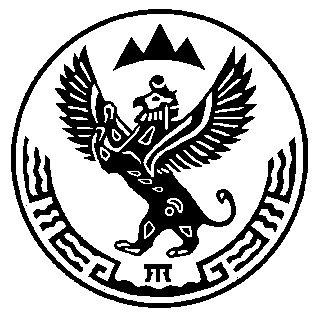 Алтай Республиканыҥ КÖксуу-Оозы аймагындаКарагайдагы jурт jеезениҥjурт администрациязы